Projectaanvraagformulier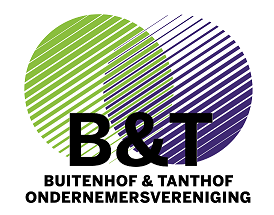 Hieronder treft u een aantal vragen aan. Dit betreffen eisen waaraan een project moet voldoen om in aanmerking te komen voor financiering vanuit het Ondernemersfonds Delft. Daarnaast worden er ook eisen gesteld aan de besluitvorming binnen de ondernemers-vereniging waarover we u graag nader informeren. Het feit dat uw aanvraag aan onder-staande eisen voldoet wil dus niet per se zeggen dat de aanvraag ook gehonoreerd wordt. 
Uw aanvraag dient te zijn voorzien van een gespecificeerde begroting, offerte(s) en een eventueel projectplan (niet groter dan 5 MB). Zonder deze bijlagen kan de aanvraag niet in behandeling worden genomen.Wij vragen u om onderstaande vragen in te vullen en van bovengenoemde bijlagen te voorzien. U kunt uw aanvraag indienen via: ovbt-delft@outlook.com Dient uw project een collectief doel voor het gebied Buitenhof-Tanthof? 	Ja / neeDraagt uw project bij aan verbetering van het ondernemersklimaat in Buitenhof-
Tanthof?	Ja / neeBetreft uw project een reguliere gemeentelijke taak?	Ja / neeConflicteert uw activiteit met andere activiteiten in Buitenhof-Tanthof?	Ja / neeBetreft het een eenmalig project?	Ja / nee
(meerjarige projecten worden slechts eenmalig ondersteund, of financieel afgebouwd)Wordt uw project binnen een jaar uitgevoerd?	Ja / nee
Past uw project binnen een van de thema’s van de actieprogramma’s van de ondernemersvereniging? 		Ja / Nee(De actieprogramma’s zijn  te downloaden vanaf Chainels en vanaf de webpagina op de site van het Ondernemersfonds: Buitenhof-Tanthof - Ondernemersfonds Delft) Korte omschrijving hoe uw project binnen de actieprogramma’s past en op welke van de genoemde thema’s het aansluit:Korte omschrijving waarom uw project een collectief doel dient in Buitenhof-Tanthof:Korte omschrijving waarom uw project volgens u bijdraagt aan een verbetering van het ondernemersklimaat in Buitenhof-Tanthof?Korte omschrijving waarom volgens u uw project meerwaarde heeft voor de doelgroep van de ondernemersvereniging cq de ondernemers/verenigingen/instellingen in Buitenhof-Tanthof?Uitgebreide omschrijving van het project:Overige vragen of opmerkingen:Wat zijn de totale kosten van het project? 	€ ________________Voor welk bedrag dient u een aanvraag in bij de ondernemersvereniging B&T Delft? 	€ ________________Is dit bedrag inclusief of exclusief BTW? 	__________________Cofinanciering heeft de voorkeur van het bestuur van de ondernemersvereniging. 
Is dat bij deze aanvraag het geval? 	Ja / neeZo ja, hoeveel en waar vandaan? ________________________________________________________________Is deze financiering al definitief? ________________________________________________________________Wat is de eventuele bijdrage van uw eigen organisatie? ________________________________________Verwachte startdatum van uw project: __________________________________________________________Verwachte einddatum van uw project: __________________________________________________________Bent u bereid uw project kort toe te lichten in de vergadering?	Ja / nee	U kunt uw project verder toelichten door bijlagen mee te zenden:Aantal bijlagen: _____________ (Begroting, offerte + evt. uitgewerkt plan etc.)Een niet compleet ingevuld aanvraagformulier wordt niet in behandeling genomen.Vervolg procedure: Het secretariaat stuurt u een ontvangstbevestiging.Het bestuur zal uw aanvraag in de eerstvolgende bestuursvergadering bespreken en toetsen aan de door het Ondernemersfonds Delft (OfD) gestelde eisen. Het secretariaat bevestigt of uw ingediende project aan de gestelde eisen voldoet en verzoekt u eventueel punten verder te verduidelijken of uit te werken.  U ontvangt eventueel een uitnodiging voor een toelichting van uw project in de eerstvolgende ledenvergadering van de Ondernemers Vereniging B&T Delft. Er zijn twee bijeenkomsten per jaar.In de ledenvergadering zal uw aanvraag ter stemming aan de leden worden voorgelegd.Over de uitslag van de stemming wordt u binnen enkele dagen na de betreffende vergadering geïnformeerd.Als uw projectaanvraag wordt goedgekeurd, kan het OfD besluiten tot het plaatsen van promotiemateriaal tijdens de uitvoering van uw project. Het promotiemateriaal wordt in overleg door het OfD zelf geplaatst en weer opgehaald.Als uw projectaanvraag wordt goedgekeurd, zal u worden gevraagd om na uitvoering van het project een evaluatieformulier in te vullen en te zorgen voor een financiële eindverantwoording.Na afloop van uw project ontvangt de ondernemersvereniging van u een korte tekst met een of meerdere foto’s die gebruikt kunnen worden in onze nieuwsbrief en die het Ondernemersfonds Delft kan gebruiken voor haar website en/of facebookpagina. Datum van de aanvraag:Naam van project: Naam organisatie:Naam contactpersoon: Adres:Postcode en plaats:Mailadres:Telefoonnummer: Website:Kernactiviteit van uw organisatie: